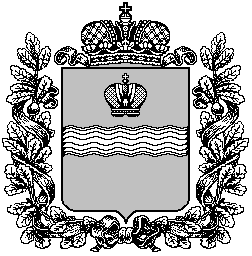 Калужская  областьСЕЛЬСКОЕ ПОСЕЛЕНИЕ «ПОСЕЛОК ДЕТЧИНО»ПОСЕЛКОВОЕ  СОБРАНИЕРЕШЕНИЕот «12» декабря 2018 года                                                                                                  № 50О бюджете сельского поселения «Поселок Детчино» на 2019 год и плановый период 2020-2021 годов 	Рассмотрев внесенный администрацией поселения проект бюджета муниципального образования сельское поселение «Поселок Детчино» на 2019 год и плановый период 2020-2021 годов, руководствуясь Бюджетным кодексом Российской Федерации, ст. 9 Устава сельского поселения «Поселок Детчино, Положением о бюджетном процессе в сельском поселении «Поселок Детчино», утверждённым Решением Поселкового Собрания сельское поселение «Поселок Детчино» от 04.08.2016г. № 44Поселковое Собрание сельского поселения «Поселок Детчино»РЕШИЛО:           1. Утвердить основные характеристики бюджета сельского поселения «Поселок Детчино» на 2019 год:         общий объем доходов бюджета сельского поселения «Поселок Детчино» в сумме 40 939 910 рублей 76 копеек, в том числе объем безвозмездных поступлений в сумме 19 512 910 рублей 76 копеек;     общий объем расходов бюджета сельского поселения «Поселок Детчино» в сумме 41 400 086 рублей 47 копеек;         нормативную величину резервного фонда Поселковой администрации сельского поселения «Поселок Детчино» в сумме 100 000 рублей; верхний предел муниципального внутреннего долга на 01 января 2020 года в сумме 
0 рубле, в том числе верхний предел долга по муниципальным гарантиям в сумме 0 рублей;         предельный объем муниципального долга сельского поселения «Поселок Детчино» в сумме 5 000 000 рублей;         дефицит бюджета сельского поселения «Поселок Детчино» в сумме 460 175 рублей 71 копейка.2.Утвердить основные характеристики бюджета сельского поселения «Поселок Детчино» на 2020 год и на 2021 год: Общий объем доходов сельского поселения «Поселок Детчино»: на 2020 год в сумме 31 943 006 рублей 00 копеек, в том числе безвозмездных поступлений в сумме 11 430 006 рублей 00 копеек; на 2021 год в сумме 32 818 478 рублей 00 копеек, в том числе безвозмездных поступлений в сумме 11 442 478 рублей 00 копеек.Общий объем расходов бюджета сельского поселения «Поселок Детчино»: на 2020 год в сумме 32 383 505 рублей 00 копеек, в т.ч. условно утверждаемые расходы в сумме 797 548 рублей 00 копеек; на 2021 год в сумме 33 416 277 рублей 00 копеек, в т.ч. условно утверждаемые расходы в сумме 1 646 110 рублей 00 копеек.Нормативную величину резервного фонда сельского поселения «Поселок Детчино»: на 2020 год в сумме100 000 рублей;верхний предел муниципального внутреннего долга на 01 января 2021 года в сумме 0 рубле, в том числе верхний предел долга по муниципальным гарантиям в сумме 0 рублей;Нормативную величину резервного фонда сельского поселения «Поселок Детчино»:    на 2021 год в сумме 100 000 рублей;верхний предел муниципального внутреннего долга на 01 января 2022 года в сумме 0 рубле, в том числе верхний предел долга по муниципальным гарантиям в сумме 0 рублей;Предельный объем муниципального долга сельского поселения «Поселок Детчино» на 2020 год  в сумме 5 000 000 рублей;Предельный объем муниципального долга сельского поселения «Поселок Детчино» на 2021 год  в сумме 5 000 000 рублей;Дефицит бюджета сельского поселения «Поселок Детчино»: на 2020 год в сумме 440 499 рублей.Дефицит бюджета сельского поселения «Поселок Детчино»: на 2021 год в сумме 597 799 рублей.         3. Утвердить перечень главных администраторов (администраторов) доходов согласно приложению № 1 к настоящему решению. 	4. Утвердить перечень главных администраторов (администраторов) источников   финансирования дефицита бюджета сельского поселения «Поселок Детчино» согласно приложению № 2 к настоящему решению. 5. Утвердить нормативы распределения доходов в бюджет сельского поселения «Поселок Детчино»  на 2019 год и плановый период 2020 и 2021 годов согласно приложению № 3 к настоящему Решению.6. Утвердить поступления доходов бюджета сельского поселения «Поселок Детчино» по кодам классификации доходов бюджетов бюджетной системы Российской Федерации:– на 2019 год согласно приложению № 4 к настоящему Решению.– на плановый период 2020 и 2021 годов согласно приложению № 5 к настоящему Решению. 	7. Утвердить ведомственную структуру расходов бюджета сельского поселения «Поселок Детчино» на 2019 год согласно приложению № 6 и на плановый период 2020 и 2021 годов согласно приложению № 7 к настоящему решению.8.  Утвердить распределение бюджетных ассигнований бюджета сельского поселения «Поселок Детчино» по разделам, подразделам, целевым статьям (муниципальным программам и непрограммным направлениям деятельности), группам и подгруппам видов расходов классификации расходов бюджета на 2019 год согласно приложению № 8 и на плановый период 2020 и 2021 годов согласно приложению № 9. 9. Утвердить распределение бюджетных ассигнований бюджета сельского поселения «Поселок Детчино» по целевым статьям (муниципальным программам и непрограммным направлениям деятельности) группам, подгруппам видов расходов классификации расходов бюджета на 2019 согласно приложению № 10 к настоящему Решению и на плановый период 2020-2021 годов согласно приложению № 11.10. Утвердить общий объем бюджетных ассигнований на исполнение публичных нормативных обязательств:- на 2019 год в сумме 42 420 рублей; - на 2020 год в сумме 42 400 рублей;- на 2021 год в сумме 42 400 рублей.11.  Установить с 1 октября 2019 года уровень индексации размеров должностных окладов по муниципальным должностям и окладов денежного содержания по должностям муниципальной службы сельского поселения «Поселок Детчино», сложившихся на 1 января 2019 года, в размере 4,3 процента.Установить, что финансирование расходов на проведение диспансеризации муниципальных служащих осуществляется в пределах средств, предусмотренных в бюджете сельского поселения на содержание органов местного самоуправления, являющихся главными распорядителями средств бюджета сельского поселения.         12. Установить, что субсидии юридическим лицам (за исключением субсидий муниципальным учреждениям), индивидуальным предпринимателям, физическим лицам-производителям товаров, работ, услуг предоставляются в порядке, определенном Поселковой администрации сельского поселения «Поселок Детчино» в следующих случаях:-На реализацию муниципальной программы «Сохранение и    развитие муниципальных библиотек в сельском поселении «Поселок Детчино» на 2019-2021 годы»;	-На реализацию муниципальной программы «Развитие муниципальной службы в сельском поселении «Поселок Детчино» на 2019-2021 годы»;-На реализацию муниципальной программы «Благоустройство территории сельского поселения «Поселок Детчино» на 2019-2021 годы»;-На реализацию муниципальной программы «Организация и проведение мероприятий в сфере культуры, искусства и кинематографии в сельском поселении «Поселок Детчино» на 2019-2021 годы»;-На реализацию муниципальной программы «Развитие культуры в сельском поселении«Поселок Детчино» на 2019 - 2021 годы»;-На реализацию муниципальной программы «Развитие физической культуры и спорта в сельском поселении «Поселок Детчино» на 2019-2021 годы»;-На реализацию муниципальной программы «Социальная поддержка граждан в сельском поселении «Поселок Детчино» на период 2019-2021 годы»; 13. Учесть в доходах бюджета сельского поселения «Поселок Детчино» объем  межбюджетных трансфертов, предоставляемых из бюджетов других уровней бюджетной системы Российской Федерации бюджету сельского поселения «Поселок Детчино»  на 2019 год  и на плановый период 2020 и 2021 согласно приложению № 12 к настоящему Решению.14. Утвердить объем иных межбюджетных трансфертов, передаваемых  из  бюджета сельского поселения «Поселок Детчино»   в бюджет муниципального района «Малоярославецкий район» на оказание мер социальной поддержки по оплате жилищно-коммунальных услуг работников культуры и искусства в соответствии с Законом Калужской области от 30.12.2004 № 13-ОЗ «О мерах социальной поддержки специалистов, работающих в сельской местности, а также специалистов, а также специалистов, вышедших на пенсию»на 2019 год  и на плановый период 2020 и 2021 согласно приложению № 13 к настоящему Решению.15.   Утвердить объем иных межбюджетных трансфертов, передаваемых  из  бюджета сельского поселения «Поселок Детчино» в бюджет муниципального района «Малоярославецкий район» на осуществление внешнего муниципального финансового контроля на 2019 год  и на плановый период 2020 и 2021 согласно приложению № 13 к настоящему Решению.	16. Утвердить источники финансирования дефицита бюджета сельского поселения на 2019-2021  годы приложение № 14 к настоящему Решению.17. Установить иные основания, связанные с особенностями исполнения бюджета сельского поселения «Поселок Детчино», дающие право в ходе исполнения бюджета Поселковой администрации сельского поселения «Поселок Детчино» вносить изменения в сводную бюджетную роспись, оформлять соответствующие уведомления по расчетам между бюджетами:- по обращениям главных распорядителей (распорядителей) средств бюджета сельского поселения «Поселок Детчино» на сумму средств, использованных не по целевому назначению, выявленных в результате контрольных мероприятий (за исключением бюджетных ассигнований, направляемых на выполнение государственного задания);- в случае принятия муниципальных целевых программ, ведомственных целевых программ, аккумулирующих на реализацию программных мероприятий средства местного бюджета, предусмотренные настоящим решением, а также внесения изменений и дополнений в данные программы в пределах бюджетных ассигнований, установленных настоящим Решением;- в случае необходимости уточнения кодов бюджетной классификации расходов местного бюджета в текущем финансовом году;- в части перераспределения бюджетных ассигнований, предусмотренных главным распорядителем средств местного бюджета на финансовое обеспечение публичных нормативных обязательств и совершенствование системы оплаты труда, между разделами, подразделами, целевыми статьями и видами расходов классификации расходов бюджетов;- в части увеличения бюджетных ассигнований на сумму межбюджетных трансфертов, предоставляемых из других бюджетов бюджетной системы Российской Федерации, полученных сверх сумм, учтенных настоящим решением;         - в части увеличения бюджетных ассигнований на сумму средств, поступающих в доходы бюджета сельского поселения «Поселок Детчино» от юридических и физических лиц наоказание помощи гражданам, гуманитарной помощи территориям, пострадавшим в результате стихийных бедствий и других чрезвычайных ситуаций;         - в части увеличения бюджетных ассигнований на сумму средств, необходимых для выполнения условий софинансирования по федеральным и областным целевым программам, и межбюджетным субсидиям, предоставляемым бюджету сельского поселения «Поселок Детчино» из бюджетов других уровней бюджетной системы Российской Федерации;         - в других случаях, предусмотренных особенностями исполнения бюджетов других уровней бюджетной системы Российской Федерации, установленных настоящим Решением и Бюджетным кодексом Российской Федерации.18. Предоставить право Поселковой администрации сельского поселения «Поселок Детчино» устанавливать по главным распорядителям средств бюджета сельского поселения «Поселок Детчино» предельную численность работающих в муниципальных учреждениях. 19. Установить, что неиспользованные по состоянию на 1 января 2019 г. остатки межбюджетных средств - трансфертов, представленных из других бюджетов бюджетной системы Российской Федерации в форме субвенций, субсидий иных межбюджетных трансфертов, имеющих целевое назначение, подлежат возврату в соответствующий бюджет РФ в течение первых 10 рабочих дней 2019 года. 20. Установить, что если в ходе исполнения бюджета сельского поселения «Поселок Детчино» в 2019 году происходит снижение объема поступлений доходов  бюджета сельского поселения «Поселок Детчино» и (или) источников финансирования дефицита бюджета сельского поселения «Поселок Детчино» приводящее к недостаточности средств для исполнения бюджетных обязательств по сравнению с годовым объемом бюджетных ассигнований не более чем на 10 процентов и более чем на 10 процентов, но по срокам не превышающим 6 месяцев Администрация сельского поселения «Поселок Детчино» вправе приостановить  финансирование расходов капитального характера, по которым не возникли гражданско–правовые обязательства в порядке, установленном сельским поселением «Поселок Детчино». В случае, если недостаточность средств на исполнение бюджетных обязательств по сравнению с утвержденным годовым объемом бюджетных ассигнований превышает 10 процентов и выходит за пределы 6 месяцев администрация сельского поселения «Поселок Детчино» вправе принять решение о введении режима сокращения расходов на обеспечение текущей деятельности муниципальных учреждений.    21. Поселковой администрации сельского поселения «Поселок Детчино» представлять ежеквартально на Поселковое Собрание сельского поселения «Поселок Детчино» отчет об исполнении бюджета сельского поселения «Поселок Детчино». 22. Настоящее решение вступает в силу с 1 января 2019 года подлежит официальному опубликованию в газете «Маяк» и размещению на официальном сайте Поселковой администрации сельского поселения «Поселок Детчино». Глава сельского поселения «Поселок Детчино»                                                                                       А.М. Воробьев